Mikael Kristensen.Begrundelsen for valgetBestyrelsen har valgt ÅRETS MOTIONIST 2016 ud fra følgende KRITERIER:Er mangeårigt medlem og en rigtig god og meget respekteret kammeratEr meget aktiv som leder ved træninger m.v.Altid i godt og smittende humørStiller sig gerne til rådighed, når bestyrelsen har behov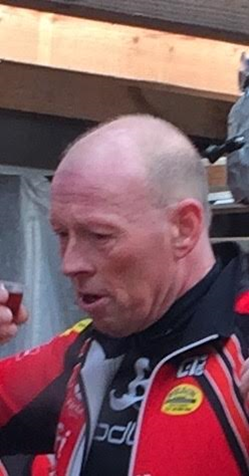 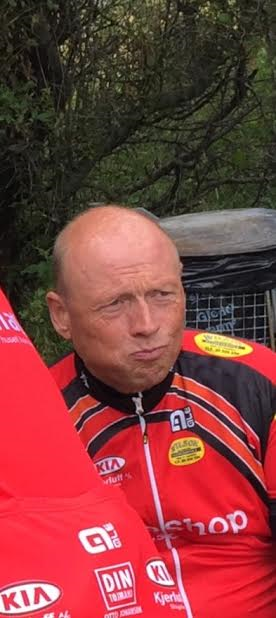 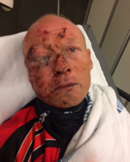 